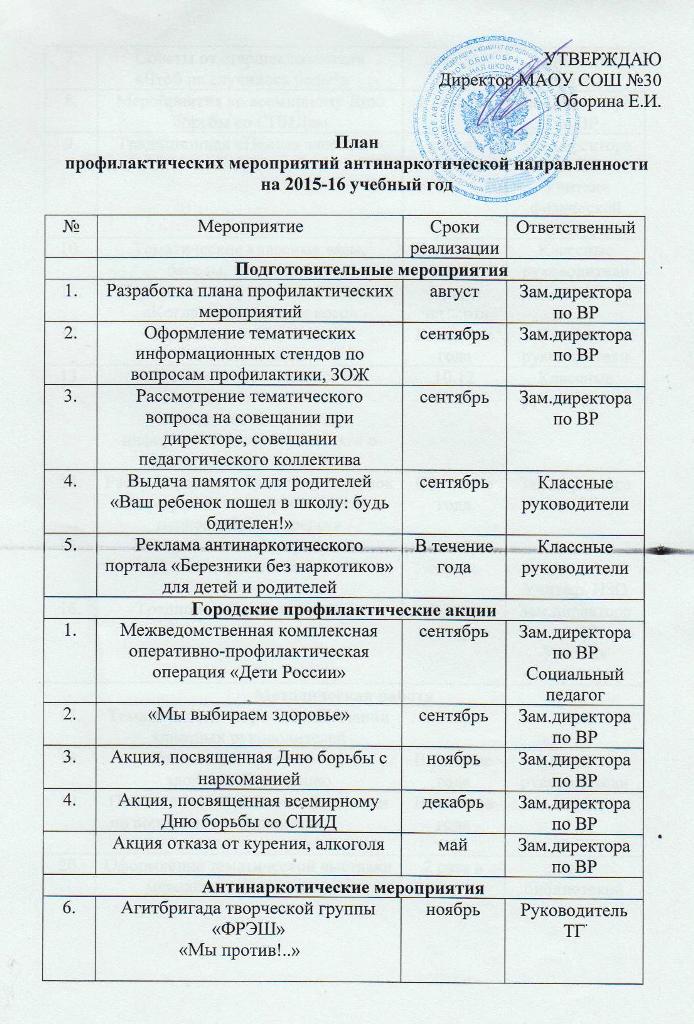 2.Советы от старшеклассников «Чтоб не случилось беды!»	декабрьПрезидент школы3.Мероприятия ко всемирному Дню борьбы со СПИДом1 декабря	Зам.директора по ВР4.Традиционная «Неделя здоровья»апрель	Зам.директора по ВРУчителя физической культуры5.Тематические классные часы, беседы, лекции и т.д.В течение года	Классные руководители6.Передвижная буклетная выставка «Когда спросить не у кого»1 раз в четвертьЗам.директора по ВР7.Просмотр и обсуждение видеороликовВ течение годаКлассные руководители8.Анкетирование учащихся по вопросам доступности наркотических средств, информированности учащихся о наркотических средствах10.1208.04Классные руководители9.Распространение буклетов, листовок по профилактике наркотических и психоактивных средствВ течение годаЗам.директора по ВР10.Конкурс слоганов и рисунков «Жить здоровым здорово!»ноябрьапрельКлассные руководителиУчитель ИЗО11.Традиционные Дни здоровья1 раз в четвертьЗам.директора по ВРУчителя физкультурыМетодическая работаМетодическая работаМетодическая работаМетодическая работа1.Тематический вопрос на совещании классных руководителейноябрьЗам.директора по ВР2.Реализация программ по здоровьесбережениюВ течение годаКлассные руководители3.Пополнение методической копилки по вопросам профилактики			В течение годаЗам.директора по ВР4.Оформление тематической выставки методической литературы2 раза в год	Зав.библиотекойРабота с родителямиРабота с родителямиРабота с родителямиРабота с родителями1.Разработка и вручение тематических памяток для родителей	В течение годаЗам.директора по ВР2.Родительский лекторий с врачом-наркологомфевральЗам.директора по ВР3.Родительские собрания с тематическим вопросом профилактики употребления наркотических веществВ течение годаКлассные руководители4.Участие в общественном движении «Родители против наркотиков»			В течение годаРодительская общественность5.Посещение семей детей «группы риска» и СОП, встречи с родителями (проверка условий проживания)В течение годаИнспектор ПДНСоциальный педагогКл.рук.6.Индивидуальные консультации для родителей		еженедельноАдминистрацияСоциальный педагогВзаимодействие с другими субъектами профилактикиВзаимодействие с другими субъектами профилактикиВзаимодействие с другими субъектами профилактикиВзаимодействие с другими субъектами профилактики1.Обучение волонтеров по программе «Равный обучает равного» по профилактике употребления ПАВОктябрь-декабрьСпециалисты ЦППРКЗам.директора по ВР2.Лекция врача-психиатра «Формирование ЗОЖ у учащихся»1 раз в годЗам.директора по ВР3.Родительский лекторий с врачом-наркологом1 раз в годЗам.директора по ВР4.Адреналиновая экскурсия в анатомический музейВ течение годаКлассные руководители5.Тренинги на стрессоустойчивостьВ течение годаСпециалисты ЦППРК6.Профилактические беседы инспектора ПДНВ течение годаИнспектор ПДНСоциальный педагог7.Лекция специалиста «Центра планирования семьи»январьЛекция специалиста «Центра планирования семьи»8.Взаимодействие с «Центром здоровья»В течение годаЗам.директора по ВРПодведение итогов деятельностиПодведение итогов деятельностиПодведение итогов деятельностиПодведение итогов деятельности1.Совещание при директоре «Итоги профилактической работы в 2015-16 учебном году»майАдминистрация2.Совещание классных руководителей «Эффективность профилактической деятельности в 2015-16 учебном году»майЗам.директора по ВР3.Поощрение педагогов, активно ведущих профилактическую деятельностьмайЗам.директора по ВР4.Составление перспективного плана профилактической деятельности ОУ на 2016-17 уч.годавгустЗам.директора по ВР